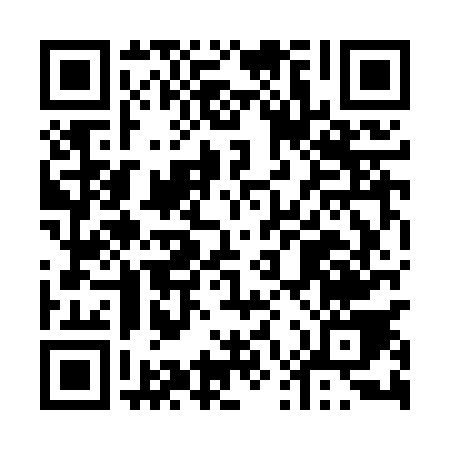 Prayer times for Niwki Ksiazece, PolandMon 1 Apr 2024 - Tue 30 Apr 2024High Latitude Method: Angle Based RulePrayer Calculation Method: Muslim World LeagueAsar Calculation Method: HanafiPrayer times provided by https://www.salahtimes.comDateDayFajrSunriseDhuhrAsrMaghribIsha1Mon4:256:2412:535:207:239:142Tue4:236:2112:535:217:259:163Wed4:206:1912:525:227:269:184Thu4:176:1712:525:247:289:215Fri4:146:1512:525:257:309:236Sat4:116:1312:515:267:319:257Sun4:086:1012:515:277:339:278Mon4:056:0812:515:287:359:309Tue4:026:0612:515:297:369:3210Wed3:596:0412:505:317:389:3411Thu3:566:0112:505:327:409:3712Fri3:535:5912:505:337:419:3913Sat3:505:5712:505:347:439:4214Sun3:475:5512:495:357:459:4415Mon3:445:5312:495:367:469:4716Tue3:415:5112:495:377:489:4917Wed3:385:4912:495:397:509:5218Thu3:355:4612:485:407:519:5419Fri3:325:4412:485:417:539:5720Sat3:285:4212:485:427:5510:0021Sun3:255:4012:485:437:5610:0222Mon3:225:3812:485:447:5810:0523Tue3:195:3612:475:458:0010:0824Wed3:155:3412:475:468:0110:1025Thu3:125:3212:475:478:0310:1326Fri3:095:3012:475:488:0410:1627Sat3:055:2812:475:498:0610:1928Sun3:025:2612:475:508:0810:2229Mon2:595:2412:465:518:0910:2530Tue2:555:2212:465:528:1110:28